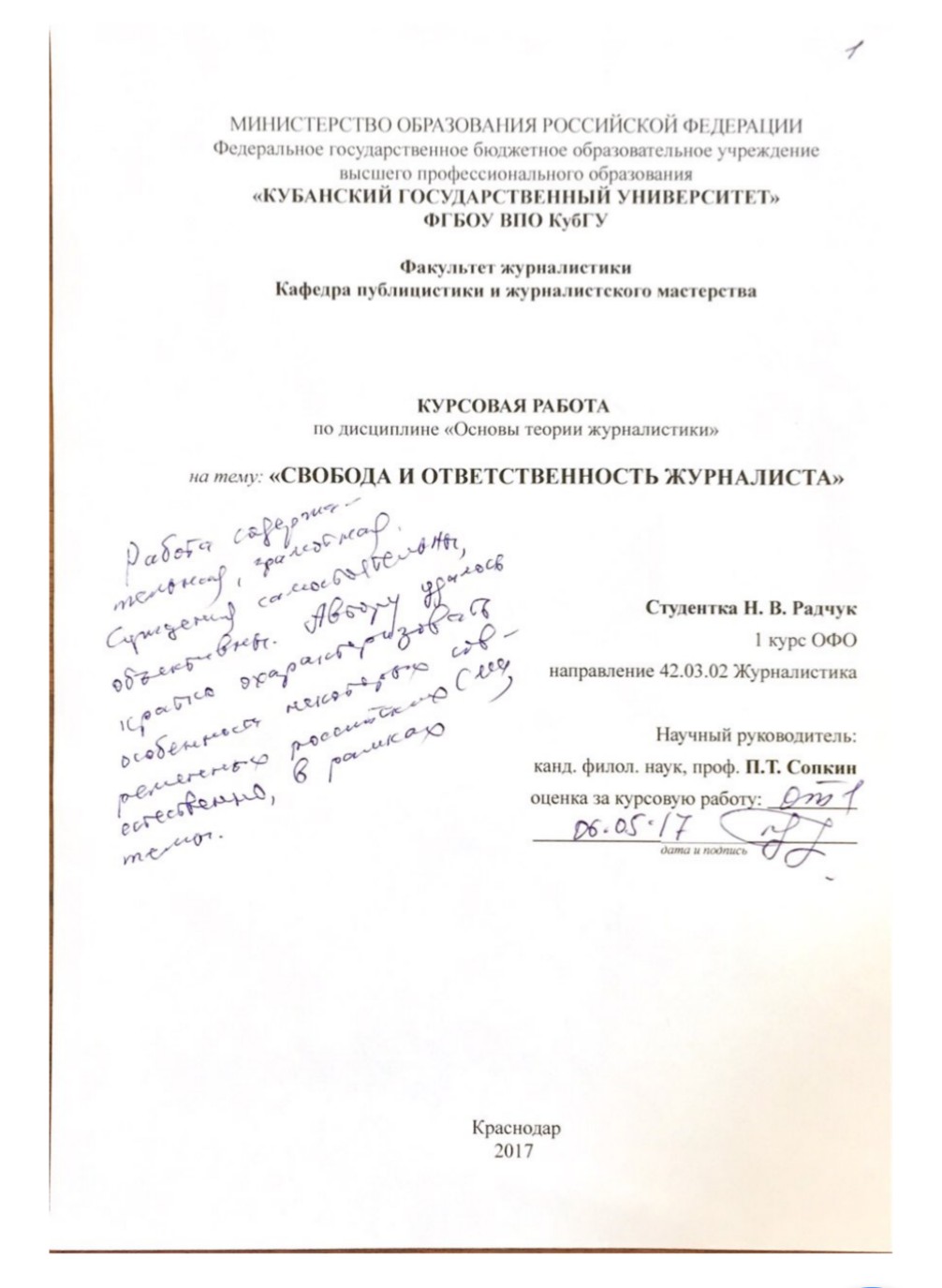 СОДЕРЖАНИЕВведение.......................................................................................................................31 Теоретические аспекты свободы и ответственности журналиста............6 История развития российского законодательства о средствах массовой                               информации..................................................................................................................6 Правовые основы журналисткой деятельности в Российской Федерации....................................................................................................................9 Проблема свободы и ответственности журналиста в современном мире …........................................................................................................................122 Практическая часть. Анализ периодических печатных изданий...................................................…................................................................17Заключение.......................................................................................................21Список использованной литературы.............................................................24ВВЕДЕНИЕАктуальность. Для своей курсовой работы мною выбрана тема «свобода и ответственность журналиста». Современную жизнь человека невозможно представить без журналистики. Сегодня средства массовой информации играют существенную роль во всем обществе, проникают во все жизненные области. Они обладают широкими возможностями и сферами влияния. Именно поэтому проблема свободы и ответственности имеет особую значимость и актуальность в современном мире. На сегодняшний день, когда информация превратилась в настоящее оружие, журналистам особенно важно понимать, где находятся границы его свободы и какая ответственность лежит на нем.  Степень разработанности темы. Тема свобода и ответственности журналиста уходит корнями далеко в прошлое. Однако литературы, рассматривающей данный вопрос в условиях современной действительности, не так много. По этой причине моими основными опорными источниками стали книги С.Г. Корконосенко «Основы журналистики», В.В. Прозорова «Власть и свобода журналистики», А.Г. Рихтера «Правовые основы журналистики», а также труды Н.И Бусленко «Журналистика: социологические, правовые, политологические измерения». Выбранную мною тему я рассматривала на базе этих работ, черпая из них много полезных и по-прежнему актуальных сведений.Новизна работы.  В данной работе я рассмотрела соотношение свободы и ответственности журналиста в современной действительности, опираясь не только на ранние труды известных журналистов и исследователей, но и на правовую основу журналисткой деятельности. Тем не менее масштаб темы, а также её динамика в условиях развивающейся журналистики требуют  дальнейшего изучения и анализа данного вопроса.Возможное применение полученных знаний. Данное исследование поможет разобраться с соотношением свободы и ответственности с точки зрения права и профессиональной этики, послужит дополнением к практическим знаниям журналиста, а также найдет применение в дальнейших научно-исследовательской деятельности.Цель исследования. Цель моей курсовой работы заключается в изучении того, какие права и свободы сегодня предоставляются российскому журналисту, какие обязанности он выполняет, а также, какая ответственность возлагается на него за их невыполнение.Задачи исследования. В ходе работы над курсовой работой мною выполнялись следующие задачи:ознакомиться с историей становления российского законодательства о СМИ;изучить правовую основу журналистской деятельности в нашей стране;выявить проблему свободы и ответственности журналиста в настоящее время.Объект и предмет исследования. Объектом исследования выступают СМИ как элемент нравственного здоровья общества. Предметом исследования - тенденции свободы и ответственности СМИ на современном этапе развития российского общества.Методы исследования. Для решения выдвинутых задач были использованы такие методы, как: анализ периодических федеральных и региональных печатных изданий, метод их сравнения.Структура работы.  Курсовая работа состоит из следующих частей: введение, где в краткой форме дана характеристика всей работы и составлен её план; первая глава- теоретическая часть, содержащая три параграфа; вторая глава- практическая часть; заключение, которое представляет собой подведение итогов проделанной работы; список использованной литературы, включающий наименований.Теоретические аспекты свободы и ответственности журналиста          1.1  История развития российского законодательства о средствах массовой информацииС возрастанием роли и значения информации в жизни общества появилась необходимость создания правовой базы функционирования СМИ. Прежде чем рассматривать современное соотношение свободы и ответственности журналиста следует обратиться к истории правового регулирования СМИ в России. Иными словами, что послужило основой нынешних представлений о свободе и ответственности журналиста?13 января 1703 года во исполнение Указа Петра I, подписанного 15 декабря 1702 года, появилась первая русская печатная газета «Ведомости», а вместе с ней и первая попытка установить контроль над печатью. Изначально русская печать формировалась как отдельный социальный институт и нередко занимала оппозиционную сторону по отношении к власти. Но предотвращая злоупотребление печатным словом и критику в свой адрес на страницах изданий, правительство использовало законодательство о средствах массовой информации.В России законодательство о СМИ развивалось как «цензурное право». При правлении Павла I в таких городах, как Петербург, Москва, Одесса, Рига впервые установилась официальная правительственная цензура. Выпуск новых печатных изданий (журналов и газет) стал строго регламентироваться. А в уже имеющихся объем информации, связанной с политикой, был ограничен. В официальной печати и в печати, которая была на стороне монархизма, по очевидным причинам не обсуждались острые социальные проблемы. После французской буржуазной революции 1789 года указом Павла I были запрещены все издания, помеченные «каким-нибудь годом французской республики», из обращения изъяты такие слова, как «гражданин» (взамен надо было употреблять: «обыватель», «житель»), «отечество» (заменено на «государство»), а слово «общество» и вовсе было под запретом. Дело дошло до абсурда, когда император запретил носить широкополые шляпы и платья определенного покроя, так как это, по его мнению, напоминало о событиях во Франции.Положение прессы, печати несколько смягчается с вступлением на престол Александра I. При нем Устав о цензуре 1804 года узаконил единый порядок издания- устанавливалась предварительная цензура, пресекалось распространение сочинений, оскорбляющих чью-либо честь и достоинство. Несоблюдение требований данного Устава преследовалось в судебном порядке. В 1811 году Цензурные комитеты из Министерства просвещения были переданы в подчинение Министерства полиции, которое проявляло жесткое административное давления на газеты и журналы. В 1826 году Николаем I был введен новый Цензурный Устав. Кроме цензурного контроля этот документ регулировал и правовое положение печати. Усиливались административные отношения между властью и журналистикой.Придавал строго подзаконное толкование нормам регулирования печати и устранял субъективные формулировки ранних положений Цензурный Устав 1828 года. Он гарантировал частные права автора и издателя только в случае их законной направленности.6 апреля 1865 года был издан Закон о печати, конкретизировавший некоторые общие требования цензурного контроля. Согласно Закону, правовое регулирование печати входило в компетенцию уголовного законодательства, которое репрессировало любое слово, отличавшееся от ценностных представлений законодательства.В 1882 году были установлены новые Временные правила, которые утвердили полный административный контроль над прессой. Совещанию четырех министров было предоставлено право прекращать издание любого периодического органа, лишать издателей и редакторов продолжать деятельность, если она будет признана «вредной».Таким образом, законодательство о средствах массовой информации в Российской империи в большей мере носило запретительный характер.Манифест 17 октября 1905 года провозгласил, хотя и в общей мере, свободу печати, слова гарантированными властью гражданскими свободами, а затем закон от 24 ноября 1905 года декларировал отмену цензуры, устранение административного вмешательства в дела печати, учреждение новых изданий без ограничений. В тоже время, главное управление по делам печати при МВД и полиции имело право конфисковать номера, приостановить неугодные издания, закрыть типографии. На работников печати могли также накладываться денежные штрафы, арест до трех месяцев, тюремное заключение от 2 месяцев до 1,5 лет, ссылка на поселение.  Существенные изменения в положение прессы внесла война 1914 года: была введена военная цензура, строго регламентирована работа военных корреспондентов.С приходом советской власти деятельность прессы рассматривалась исключительно с классовых позиций. И хотя «Декрет о печати» (27 октября 1917), «Декрет о революционном трибунале» (28 января 1918) не предусматривали цензуры над печатным делом, власть по многим причинам была вынуждена пойти на ужесточение контроля и централизацию печати. Выступая в роли пропагандиста идей и интересов партии, СМИ не обладали возможностью разносторонне и всеобъемлюще отражать действительность и не имели «вес», чтобы влиять на положение дел в государстве и обществе с целью принятия альтернативных партийному курсу решений. В таких условиях законодательное закрепление отношений прессы с государством и обществом было не в интересах правящей партии. Более того, целого ряда актуальных на сегодня проблем просто не существовало в силу упрощенных, подчиненных отношений прессы с государством. С 30-х годов контроль над СМИ носил тотальный характер, что продолжалось вплоть до 80-х годов. Были предприняты попытки создать закон о печати (1965, 1976), однако они не обвенчались успехом.Новый этап в создании системы правового регулирования деятельности СМИ- принятие Закона СССР «О печати и других средствах массовой информации» от 12 июня 1990 года. В сравнении с теми законодательными нормами, которые существовали в СССР до этого, данный закон был большим шагом вперед по пути свободы слова и демократии. Это первый факт законодательного признания свободы печати, который, однако, носил теоретический, довольно туманный характер. Закон являлся демократически декларированным, но не обеспечивал практической реализации идей.  И всё же именно этот закон стал предшественником основного документа, регламентирующего работу журналистов, а именно - Закона Российской Федерации «О средствах массовой информации» от 27 декабря 1991 года, являющегося вплоть до сегодняшнего дня «настольной книгой» профессионального журналиста. Правовые основы журналистской деятельности в Российской ФедерацииСогласно Конституции РФ, наша страна является демократическим государством (ст. 1). Главным показателем уровня демократии в стране является наличие независимых средств массовой информации. Поэтому в интересах государства иметь юридическое оформление отношений со СМИ. В нашей стране журналистская деятельность подкреплена обширной базой правовых документов, законов и кодексов.Принципиальные основы законодательства о средствах массовой информации содержатся в Конституции- главном нормативно-правовом документе нашей страны. Она включает в себя общепризнанные принципы и нормы международного права и международных договоров. Формулировки норм Конституции РФ полностью отвечают нормам международных соглашений, к которым присоединилась наша страна. Так, в Конституции нашли отражение положения Всеобщей Декларации прав человека (1948), Международного пакта о гражданских и политических правах (1966), Конвенции о защите прав человека и основных свобод (1950). Признавая данные договоры составной частью российской правовой системы, Конституция провозглашает свободу мысли и слова, запрет цензуры, антигуманную пропаганду (ст. 29),  идеологический плюрализм (ст. 13), свободу творчества (ст. 44) и неприкосновенность частной жизни (ст. 23 и 24). Также, согласно статье 29 Конституции РФ, «каждый имеет право свободно искать, получать, производить и распространять информацию любым законным способом, гарантируется свобода массовой информации».Деятельность СМИ регулируется Гражданским кодексом РФ (гл. 8, ст. 151,  ст. 152, гл. 69-41, ст. 1225- 1344), Уголовным кодексом РФ (гл. 17, ст. 128.1, гл. 19, ст. 137-140, ст. 144, ст. 146), а также рядом федеральных законов, например:  «Об информации, информационных технологиях и о защите информации», «О порядке освещения деятельности органов государственной власти в государственных средствах массовой информации», «О противодействии экстремистской деятельности».В основе информационного права России лежит Закон РФ «О средствах массовой информации». Он был принят Верховным Советом России и подписан Президентом РСФСР Борисом Николаевичем Ельциным. Закон закрепляет основные права и обязанности журналистов нашей страны, устанавливает границы свободы и возлагает ответственность. В нем прописаны порядок организации деятельности СМИ, условия распространения массовой информации, принципы международного сотрудничества в области массовой информации. Кроме этого он регулирует отношения, возникающие между:обществом и СМИ;государством и СМИ;учредителем, издателем и редакцией СМИ;редакцией и автором;редакцией, автором и «действующими лицами» публикации;автором и источником информации;СМИ и гражданами РФ .Данный закон состоит из семи глав, содержащие шестьдесят две статьи. Он включает в себя основные положения, регулирующие деятельность журналиста, даёт формулировки понятиям, используемым в правовом регулировании СМИ. Особую значимость для темы моего исследования представляют собой глава 5 «Права и обязанности журналиста» и глава 7 «Ответственность за нарушение законодательства о СМИ». Согласно статье 47 Закона «О средствах массовой информации», в число прав журналиста входит: «искать, запрашивать, получать и распространять информацию; получать доступ к документам и материалам, за исключением их фрагментов, содержащих сведения, составляющие государственную, коммерческую или иную специально охраняемую законом тайну; излагать свои личные суждения и оценки в сообщениях и материалах, предназначенных для распространения за его подписью; отказаться от подготовки за своей подписью сообщения или материала, противоречащего его убеждениям». Эти положения свидетельствуют о том, что журналист в нашей стране свободен в выражении личного мнения, в выборе тем своих работ и публикаций. Кроме того, журналист не обязан издавать материал, который не соответствует его собственной позиции по конкретному вопросу.Вместе с правами Закон о СМИ предусматривает и ответственность. Так, запрещено: разглашение сведений, составляющих государственную тайну, призывы к захвату власти, разжигание национальной, классовой, социальной, религиозной нетерпимости или розни. Злоупотребление свободой массовой информации влечет за собой уголовную, административную, дисциплинарную  ответственность (ст. 59).Итак, в нашей стране работа журналиста имеет правовую базу, её принципы закреплены не только в уставах редакций, но и в массе государственных документах, которые устанавливают не только свободу, но и ответственность. Такое соотношение творческой свободы и юридической ответственности в практике российских СМИ получило название «ответственной свободы». Проблема свободы и ответственности журналиста в современном миреЖурналистика- самая открытая для общества профессия в нашей стране. Она проникает во все жизненные сферы. Её влияние на общество в целом на сегодняшний день неоспоримо. В связи с этим вопрос о свободе и ответственности журналиста имеет особую актуальность. Но прежде чем подходить к проблеме свободы и ответственности в деятельности журналиста, следует разобраться, что скрывается под этими понятиями.Е.П. Прохоров в своей книге «Введение в теорию журналистики» утверждает, что фундаментом свободной деятельности в любой сфере «является возможность принимать решения самостоятельно, отсутствие принуждения в выборе направленности и способов деятельности.» Под ответственностью же Е. П. Прохоров понимает «проявление (осознание, принятие и мера выполнения) профессионального долга, способность соотносить свою позицию, деятельность и ее результаты с необходимостью.» Свобода немыслима от ответственности. Два этих понятия неразрывны друг от друга, так как за любым действием, поступком стоит ответственность за него.Основная проблема свободы журналистики была изложена еще русским журналистом и публицистом А.С. Сувориным, издававшим в Петербурге с 1876 по 1912 год газету «Новое время». В своем дневнике он писал о взаимоотношениях с властями так: «Какие тяжелые условия печати!...Только похвалы печатаешь с легким сердцем, а чуть тронешь этих «государственных людей», которые, в сущности, государственные недоноски и дегенераты, и начинаешь вилять и злиться в душе и на себя, и на свое холопство, которое нет возможности скинуть». Несмотря на то, что данная запись была сделана в прошлом веке, ситуация в целом, на мой взгляд, осталась прежней. И сегодня средства массовой информации, хотя и являются независимыми по закону, испытывают на себе давление правящих институтов, посягательства тех или иных политических сил. Тем временем «купленные» властью или бизнесом журналисты подрывают авторитет качественных СМИ у населения и не выполняют свою прямую обязанность- распространение достоверной и правдивой информации. Почему так происходит?Одной из главных причин выступает финансовая зависимость. Особенно часто с этим сталкиваются небольшие региональные печатные издания, телеканалы. Для реализации творческой свободы и организации своей деятельности СМИ требуется обладать экономическими возможностями. Выпуск газеты или журнала, подготовка теле- радиопередачи требуют немаленькие затраты даже на начальном этапе. По этой причине у средств массовой информации, близких к правящим политическим и экономическим силам, больше шансов полно реализовать юридические права и социально-творческий потенциал. Ясна также и финансовая зависимость СМИ от рекламы. Оказываясь во владении государственных или коммерческих структур, выступающих спонсорами, СМИ бывает вынуждено поддерживать диктующую им политику. Размышляя над этой проблемой, политолог Игорь Кондрашин в трактате «О свободе слова и «независимых» журналистах» пишет так: «Владельцы масс-медиа стараются привлечь к себе наиболее талантливых журналистов, но не для того, чтобы предоставить им возможность свободно просвещать людей, или даже писать обо всем, что им придет в голову, или уж, тем более, чтобы доставить удовольствие потенциальным читателям-слушателям-зрителям. Их нанимают с тем, чтобы они подавали незаметно, наиболее изощренным образом только ту информацию, которая созвучна с целями, преследуемыми владельцами, а цели эти редко увязываются с моралью и с национальными (государственными) интересами. »Такая прямая и явная подчиненность нередко приводит к субъективной передаче информации. Другими словами, «экономическая несвобода влечет за собой и профессиональную зависимость». Данная закономерность ведет к упаду доверия аудитории к СМИ. Население, встречая на полосах газет всё больше заказных рекламных материалов, сомневается в независимости и объективности прессы, тем самым теряет интерес к средствам массовой информации.Отсюда возникает следующая проблема. Осознавая, что телестудия, газета и журнал не могут существовать, если они не востребованы читателями и зрителями, владельцы СМИ побуждают журналистов удовлетворять самые «неприхотливые», низкие запросы публики, хотя такая информационная политика рождает бездуховность, агрессивность, аморальность. Журналист, выполняя закрепленные трудовым договором обязанности перед руководством, вынужден публиковать материалы, противоречащие и его жизненной позиции, и нравственному развитию общества. Так появляется низкопробная «желтая пресса», глупые теле-шоу. Профессионалы в сфере журналистского дела сами утверждают, что сегодня СМИ эксплуатируют сниженные темы, удовлетворяют низкие потребности общества. Владимир Познер в своем интервью газете «Аргументы и факты» от 22.06.2005 об этом явлении говорит следующее: «Беда в том, что в России существует только коммерческое телевидение. Даже канал «Россия», несмотря на то, что считается государственным, на самом деле сильно зависит от рекламы. Деваться некуда – публика хочет смотреть и криминал, и то, что можно назвать «подглядыванием в замочную скважину». Поэтому коммерческое телевидение понижает планку художественного уровня и даёт зрителю то, что он желает. » Среди населения возникает мнение, что все СМИ предназначены, чтобы «засорять мозги» людям, затуманивать их сознание и подрывать умственное и нравственное развитие в то время, как настоящая цель журналистских сообществ (редакций, теле и радиостудий) - информирование населения социально значимыми, актуальными и  достоверными фактами.Чтобы избежать подобных мыслей, нельзя забывать, что профессиональный журналист несет ответственность как перед своим непосредственным работодателем, так и перед обществом, своей аудиторией, профессиональным сообществом. В своей деятельности журналист должен выполнять не только производственно-экономическую роль, отвечающую за увеличение прибыли, но и духовно-идеологическую, которая подразумевает поддержание здоровой морали и утверждение нравственных ценностей. В этом проявляется его профессиональный долг перед обществом и аудиторией СМИ.Однако правовые гарантии и относительная экономическая независимость не обеспечат полную свободу в деятельности журналиста, если он не обладает профессиональными знаниями и навыками. Широкая эрудиция, профессиональная образованность, знание жизни и действительности значительно расширяют сферу деятельности и возможности работника СМИ.  Отсутствие идейно-нравственных, деловых и психологических качеств серьезно ограничивает его свободу творчества.Таким образом, на сегодняшний день журналист в своей деятельности сталкивается с проблемой юридической, экономической и социально-творческой свободы, проблемой социальной ответственности и журналистского долга. С одной стороны, журналист обладает неограниченной независимостью творчества, возможной благодаря большому числу тем, раскрытие которых служит интересам общества, государства, богатейшим запасов русского языка, арсеналу русской литературы. С другой стороны, параллельно с простором творческих поисков он от чего-то или кого-то зависит. В этом состоит одна из сложностей и специфик данной профессии.2. Практическая часть. Анализ периодических печатных изданий.Для практической работы мною выбраны периодические печатные издания разного уровня. Материалами моего исследования стали такие газеты, как федеральные «Аргументы и факты» и «Комсомольская правда», а также региональные «Вольная Кубань» и «МК на Кубани». Такой выбор обусловлен результатами рейтинга популярности российских СМИ за I квартал 2015 года на сайте агентства мониторинга и медийных исследований Ex Libris. Согласно данному ранжированию, «Комсомольская правда», «Аргументы и факты» занимают лидирующие позиции (1 и 2 место соответственно) среди массовых российских газет. Анализ же региональной прессы способствует разностороннему изучению темы свободы и ответственности журналиста. Для удобства оценки и сравнения содержания вышеперечисленные  газеты рассматривались мною с позиций:отношение к властным структурам;наличие рекламных и заказных материалов;«легкость», развлекательность тем материалов.Газета «Аргументы и факты» имеет большую читательскую аудиторию, соответственно и большую сферу влияния. Её тираж составляет 2, 2 млн экземпляров. Темы газеты связаны с политикой, экономикой, социальной сферой. Так, на первой полосе «АиФ» № 16 19-25 апреля 2017 размещен материал под заголовком «Что в карманах у власть имущих?» об опубликованной декларации министров и парламентариев. Выбор данной темы указывает на гласность и открытость данного СМИ. При этом отношение газеты к власти нейтральное: отсутствует излишняя похвальба, нет и необоснованной критики. Все опубликованные материалы несут полезную, достоверную и актуальную информацию. Но вместе с тем, в номере присутствует большое количество рекламных объявлений и журналистских публикаций с пометкой «на правах рекламы». Более того, под рекламу отведены целиком три полосы, а в выходных данных перечислено несколько рубрик, которые печатаются на правах рекламы. Предметом продвижения в основном выступают коммерческие банки и медицинские препараты.В газете «Комсомольская правда», чей тираж составляет 2, 7 млн экземпляров, аналитические материалы на серьезные проблемы значительно уступают развлекательному, «незамысловатому» контенту. В номере от 30 ноября - 7 декабря 2016 интригующие заголовки материалов «Собчак уже зарабатывает на ребенке», «Брак Бузовой разрушила охотница за звездными мужчинами» говорят о «легкости» содержания статей и наталкивают на сравнение издания с жёлтой прессой. Сходство с низкопробной журналистикой придают и публикации, не опирающиеся на достоверные источники, заставляющие усомниться в правдивости опубликованной информации. То, что скандальные материалы выведены на первую полосу (в данном номере- статья о частной жизни Ксении Собчак), говорит о намерении редакции привлечь массовую, без высоких запросов аудиторию. Большая часть газетной площади отведена под развлекательный контент, а если и встречаются публикации на политическую тему, то в них нет выраженного отношения к властным структурам. В наличии издания есть и практически полезные статьи, например, «Мой друг- вампир. Финансовый», рассказывающая о том, как не дать раскрутить себя на деньги. «Комсомольская правда», в отличие от «Аргументов и фактов», не переполнена рекламными объявлениями и заказными материалами.Региональное печатное издание «Вольная Кубань» позиционирует себя как независимая народная газета, свободная от властей, финансовых структур и политических партий. Тем не менее, в газете № 44 20 апреля  2017 ярко выражено хвалебное отношение к местной власти. Она, глазами редакции, решает всё «на высшем уровне», всё «точно акцентирует» и «подмечает». В рубрике «Лица недели» газета одобрительно отзывается о представителе власти. Кроме того, к выпуску издания прилагается информационное приложение «В Законодательном собрании Краснодарского края», содержащее материалы о деятельности государственной структуры. В «Вольной Кубани» больше новостных материалов, освещающих события недели в рамках рубрик «Факты  Комментарии», «В Думе Краснодара», «Информация» и «Культура». Развлекательного контента, так характерного для «Комсомольской правды», в этой региональной газете нет, как и нет в больших количествах рекламы. Полосы газет не пестрят продвижением низкопробных товаров с целью получения прибыли. При этом тираж издания составляет 31  тыс. экземпляров.«МК на Кубани» (44, 5 тыс. экз) является российским региональным еженедельником. В своих рубриках газета рассматривает вопросы, касающиеся экономики, политики, общественной сферы, а также финансов и спорта. На страницах издания немало материалов, которые посвящены насущным проблемам. Например, на первой полосе газеты № 17 19-26 апреля размещается статья «Газовая утопия» о проблеме газификации страны, а в рубрике «Свободная тема» опубликован материал с громким заголовком «Российское здравоохранение превращается в «здравозахоронение». Эти публикации открыто и свободно говорят о существующих трудностях в российском обществе, не пытаются скрасить окружающую нас действительность. Кроме этого, в них предлагается и решение рассматриваемых проблем.  Газета не лишена и развлекательных статей. Присутствуют в ней и блоки рекламы, однако они по площади не «конкурируют» с журналистскими текстами.Таким образом, суммируя всё вышесказанное, можно сделать вывод: периодические печатные издания испытывают на себе зависимость в той или иной форме. Газета «Аргументы и факты», отдавая большую площадь под заказной и рекламный контент, демонстрирует свою потребность в дополнительных финансах. «Комсомольская правда» испытывает влияние потребителя, что следует из публикации газетой много развлекательных материалов, рассчитанных на привлечение массовой публики без высоких запросов. «Вольная Кубань», хоть и отделяет себя от власти, тем не менее выступает её сторонником. И, пожалуй, лишь газета «МК на Кубани» осознает ответственность перед обществом, читательской аудиторией, публикуя достоверные сведения, предлагая решения выявленных общественно-значимых вопросов.ЗаключениеВ ходе написания курсовой работы необходимо было решить следующие задачи: ознакомиться с историей становления российского законодательства о СМИ, изучить правовую основу журналистской деятельности в нашей стране, рассмотреть проблему свободы и ответственности журналиста в настоящее время.В ходе исследования было отмечено, что современное законодательство о средствах массовой информации проходило длительный и сложный этап становления. С появлением первой русской печатной газеты «Ведомости» 13 января 1703 начинается история развития правового регулирования деятельности журналиста. Как было выяснено, первоначальные условия печати были трудными, законодательство носило цензурный характер.На сегодняшний день правовые основы, регламентирующие профессиональную и творческую деятельность журналиста, претерпели  колоссальные изменения. Современная российская законодательная база выступает гарантом, защитником и исполнителем свободы средств массовой информации. Своими положениями она провозглашает независимость СМИ и их работников. Кроме того, правовая система не только декларирует права и свободы журналиста, но и обеспечивает на законодательной основе их исполнение. Это предусмотрено в ряде законов и кодексов Российской Федерации: Закон РФ «О средствах массовой информации», Федеральный закон «Об информации, информационных технологиях и о защите информации», Уголовный кодекс РФ, Гражданский кодекс РФ. Из этого следует вывод, что с правой точки зрения степень реализации свободы средств массой информации в нашей стране достаточно высока .Однако в ходе исследования выяснилось, что, несмотря на юридически провозглашенную независимость, журналист продолжает испытывать на себе давление. Эта подвластность СМИ вызвана рядом причин: с экономической точки зрения виной является финансовая несвобода средства массовой информации, с профессиональной — недостатком знаний и навыков самих журналистов, отсутствие понимания своего профессионального и нравственного долга.Теоретические выводы исследования подтвердила практическая работа. Анализ периодических печатных изданий доказал, что СМИ находятся во власти тех или иных обстоятельств, структур. Сравнение представителей прессы федерального и регионального уровней выявил, что и те, и другие не обладают стопроцентной независимостью. Более того, невозможность полностью реализовывать предоставленную по закону свободу приводит к тому, что журналисты пренебрегают профессиональной этикой, нормами и правилами. В попытке привлечь внимание массовой аудитории к своему информационному продукту представители СМИ прибегают к выпуску скандальных материалов, не имеющих порой достоверных источников, развлекательного контента, отвечающего самым невысоким запросам общества. Результат: существование низкопробной журналистики, «жёлтой прессы». Такой подход к своей профессиональной деятельности ведет к ухудшению нравственного здоровья населения, порождает мнение, будто СМИ способствует деградации общества, а также подрывает авторитет населения к качественным печатным, теле и радио изданиям.Сдвигая на второй план профессиональный долг, журналисты забывают об ответственности, которую они получают наряду со своими правами и свободами. Журналисты несут ответственность непосредственно перед своей читательской или зрительской аудиторией, обществом в целом, журналистским сообществом.Таким образом, свобода журналиста немыслима без ответственности. Можно утверждать, что их соотношение выступает показателем открытости общества. То, какие возможности государство предоставляет журналисту в поисках истины, в его социально-творческой работе, говорит об уровне демократии в том или ином государстве. Но стоит учитывать и то, что в своей работе журналист также сталкивается и со многими трудностями, вызванными экономической несостоятельностью, недостатком журналистских умений и навыков. Задача современной журналистики во многом состоит и в том, чтобы преодолеть эти трудности, найти решения данных проблем.Список использованной литературыБусленко Н.И. Журналистика: социологические, правовые, политологические измерения : избр. труды (1974-2004) — Ростов н/Д : ООО «Ростиздат», 2005. - 432 с.Гражданский кодекс Российской Федерации. - М. : Статут, 2012. - 686 с.Конституция ( Основной закон ) Российской Федерации. -  М. : Омега- Л, 2015. - 63 с.Корконосенко С. Г. Основы журналистики : учебное пособие. М. : Просвещение, 2001. - 287 с.Прозоров В.В. Власть и свобода журналистики : учебное пособие / В.В. Прозоров. - М. : Флинта : Наука, 2005. С. 44.Прохоров Е.П. Введение в теорию журналистики : учебник для студентов вузов / Е.П. Прохоров -  8*е изд., испр. - М. : Аспект Пресс, 2011. - 351 с.Рихтер А.Г. Правовые основы журналистики : учебник для вузов. М. : Изд-во МГУ, 2002. - 352 с.Сопкин П.Т. Журналистика: основа профессионализма  (мастер-класс) : учебное  пособие / П.Т. Сопкин. - Краснодар : Кубаньпечать, 2016. С. 13.Суворин А. Дневник, М., 1992. С. 97-98.Уголовный кодекс Российской федерации ( Официальный текст ). - М. : Омега- Л, 2014. - 192 с.И. Кондрашин. О свободе слова и «независимых» журналистах [Электронный ресурс] // Официальный сайт. URL: http://ikondrashin.narod.ru/rus/intros/kond/media.htm (дата обращения : 13.04.2017)В. Познер. Имидж России ТВ не спасёт [Электронный ресурс] // АиФ.ру. 22 июня 2005. URL:http://www.aif.ru/archive/1640836 (дата обращения : 13.04.2017)Понятие и признаки демократического государства. Часть 1. [Электронный ресурс] // Закон и право, юриспруденция. URL:http://lawstate.ru/ponjatie-i-priznaki-demokraticheskogo-gosudarstva.html (дата обращения 20. 03. 2017)Закон о СМИ [Электронный ресурс] // Википедия — свободная энциклопедия. URL: https://ru.wikipedia.org/wiki/Закон_о_СМИ (дата обращения : 22.03.2017).Закон РФ о СМИ // СПС КонсультантПлюс. URL: http://www.consultant.ru/document/cons_doc_LAW_1511/ ( дата обращения : 22.03.2017 ).Рейтинг популярности российских СМИ [Электронный ресурс] // Агентство мониторинга и медийных исследований. URL: http://www.exlibris.ru/rejting-izdanij/ (дата обращения: 22.03.2017)